ОПИСАНИЕ МЕСТОПОЛОЖЕНИЯ ГРАНИЦ Публичный сервитут в целях размещения линейного объекта "Строительство и эксплуатация газопровода межпоселкового к п.Таир Звениговского района Республики Марий Эл" (наименование объекта, местоположение границ которого описано (далее - объект)) Раздел 1 СХЕМАрасположения земельного участка или земельных участков на кадастровом плане территорииСведения об объекте Сведения об объекте № п/п Характеристики объекта Описание характеристик 1 2 3 1 Местоположение объекта Республика Марий Эл, Звениговский  муниципальный район, Кокшайское сельское поселение 2 Площадь объекта +/- величина погрешности определения площади (Р+/- Дельта Р) 236 725 кв.м.3 Иные характеристики объекта Публичный сервитут в целях размещения линейного объекта "Строительство и эксплуатация газопровода межпоселкового к п. Таир Звениговского района Республики Марий Эл", устанавливается сроком на 49 лет, в интересах ООО "Газпром Газификация". Условный номер земельного участка  -(указывается в случае, если предусматривается образование двух и более земельных участков)Условный номер земельного участка  -(указывается в случае, если предусматривается образование двух и более земельных участков)Условный номер земельного участка  -(указывается в случае, если предусматривается образование двух и более земельных участков)Площадь земельного участка  236725 м²(указывается проектная площадь образуемого земельного участка, вычисленная с использованием технологических и программных средств, в том числе размещенных на официальном сайте федерального органа исполнительной власти, уполномоченного Правительством Российской Федерации на осуществление государственного кадастрового учета, государственной регистрации прав, ведение Единого государственного реестра недвижимости и предоставление сведений, содержащихся в Едином государственном реестре недвижимости, в информационно-телекоммуникационной сети "Интернет" (далее - официальный сайт), с округлением до 1 квадратного метра. Указанное значение площади земельного участка может быть уточнено при проведении кадастровых работ не более чем на десять процентов)Площадь земельного участка  236725 м²(указывается проектная площадь образуемого земельного участка, вычисленная с использованием технологических и программных средств, в том числе размещенных на официальном сайте федерального органа исполнительной власти, уполномоченного Правительством Российской Федерации на осуществление государственного кадастрового учета, государственной регистрации прав, ведение Единого государственного реестра недвижимости и предоставление сведений, содержащихся в Едином государственном реестре недвижимости, в информационно-телекоммуникационной сети "Интернет" (далее - официальный сайт), с округлением до 1 квадратного метра. Указанное значение площади земельного участка может быть уточнено при проведении кадастровых работ не более чем на десять процентов)Площадь земельного участка  236725 м²(указывается проектная площадь образуемого земельного участка, вычисленная с использованием технологических и программных средств, в том числе размещенных на официальном сайте федерального органа исполнительной власти, уполномоченного Правительством Российской Федерации на осуществление государственного кадастрового учета, государственной регистрации прав, ведение Единого государственного реестра недвижимости и предоставление сведений, содержащихся в Едином государственном реестре недвижимости, в информационно-телекоммуникационной сети "Интернет" (далее - официальный сайт), с округлением до 1 квадратного метра. Указанное значение площади земельного участка может быть уточнено при проведении кадастровых работ не более чем на десять процентов)Обозначение характерных точек границКоординаты, м(указываются в случае подготовки схемы расположения земельного участка с использованием технологических и программных средств, в том числе размещенных на официальном сайте. Значения координат, полученные с использованием указанных технологических и программных средств, указываются с округлением до 0,01 метра)Координаты, м(указываются в случае подготовки схемы расположения земельного участка с использованием технологических и программных средств, в том числе размещенных на официальном сайте. Значения координат, полученные с использованием указанных технологических и программных средств, указываются с округлением до 0,01 метра)Обозначение характерных точек границXY1231315595.741272510.732315540.081272384.193315372.051272158.464315172.921272191.635315173.321272195.626315160.811272197.717315153.511272198.458315153.101272194.479314931.241272217.0610314790.621272266.4211314797.091272285.3412314731.041272308.5313314724.561272289.6114314686.841272302.8515314649.191272394.3616314639.201272399.6217314631.771272385.4518314636.591272382.9119314674.781272290.1220314927.721272201.3321315158.151272177.8722315379.051272141.0723315554.001272376.0924315595.281272469.9325315643.611272448.5626315641.991272444.9027315660.281272436.8228315661.901272440.4829315994.791272293.2730316767.511271371.8431317306.681271035.7032317502.601270994.4933317501.931270946.7534318281.741270935.5835318281.691270931.5836318301.681270931.3037318301.741270935.3038319737.681270914.7339320374.961270930.0340320569.691270995.5341320811.801270946.1142321382.661270949.8143321538.491270854.1844321685.381270617.8845321804.131270552.1446321904.171270566.7147321982.111270491.4548322748.001269751.8049322802.861269715.9250322885.371269569.6351322887.711269565.4852322913.661269563.6953322913.961269567.6854323042.931269558.8855323840.491269036.0656323843.801269037.6657323844.421269038.4158323856.651269055.6159323888.701269032.6560323879.881269021.5261323881.801269013.8362323889.861269006.9063323896.151269001.4064323903.941268994.2365323912.461268984.9266323927.781268992.9667323957.461268939.7068323946.551268933.6069323956.321268916.1470323965.891268921.5071323979.201268897.6272323989.681268903.4873323976.371268927.3474324141.821269020.0175324264.401269061.8476324308.861269114.0677324308.861269114.0778324314.151269120.2779324424.391269077.5180324501.281269067.8681324641.011269050.3382324744.281268959.0983324750.911268920.0584324791.541268926.7085324817.461268886.1986324854.201268828.8087324854.291268828.6588325126.821268618.7089325162.061268171.0290324818.251268052.5891324791.191268052.3392324768.541268051.8993324769.031268026.3794324774.991268026.2695324773.931267866.4796324483.661267868.7097324483.621267776.1598324354.701267777.1099324354.741267869.68100324193.401267870.95101324193.551267881.07102324177.561267881.16103324177.231267855.08104324338.731267853.80105324338.691267761.00106324499.611267760.18107324499.641267852.55108324774.201267850.44109324773.691267773.96110324789.691267773.85111324790.021267850.33112324806.461267850.33113324806.391267870.33114324790.101267870.33115324791.211268026.50116324820.981268036.59117325179.371268160.05118325142.211268627.04119324866.271268839.63120324863.321268844.24121324836.701268885.82122324808.871268929.30123324815.181268930.21124324812.541268946.39125324763.961268938.38126324759.111268967.34127324647.901269065.59128324503.961269083.65129324428.341269093.14130324309.341269139.30131324255.071269075.56132324135.271269034.68133323973.371268944.02134323929.171269023.34135323909.921269037.09136323852.961269077.95137323837.891269056.90138323048.201269574.55139322895.071269585.00140322814.881269727.18141322758.031269764.36142321996.791270499.55143321909.631270583.68144321807.161270568.75145321696.811270629.84146321550.091270865.84147321387.131270965.84148321119.351270964.11149321119.331270968.11150321099.411270967.98151321099.431270963.98152320813.371270962.12153320568.671271012.07154320372.151270945.97155319737.601270930.73156319617.121270932.46157319617.121270952.46158319547.121270953.46159319547.121270933.46160317518.161270962.52161317518.801271007.42162317312.731271050.78163316778.151271384.06164316710.801271464.38165316713.111271466.31166316700.251271481.64167316697.191271479.07168316263.541271997.71169316266.591272000.29170316253.741272015.62171316250.681272013.04172316004.651272306.42173315605.391272482.95174315614.051272502.631315595.741272510.73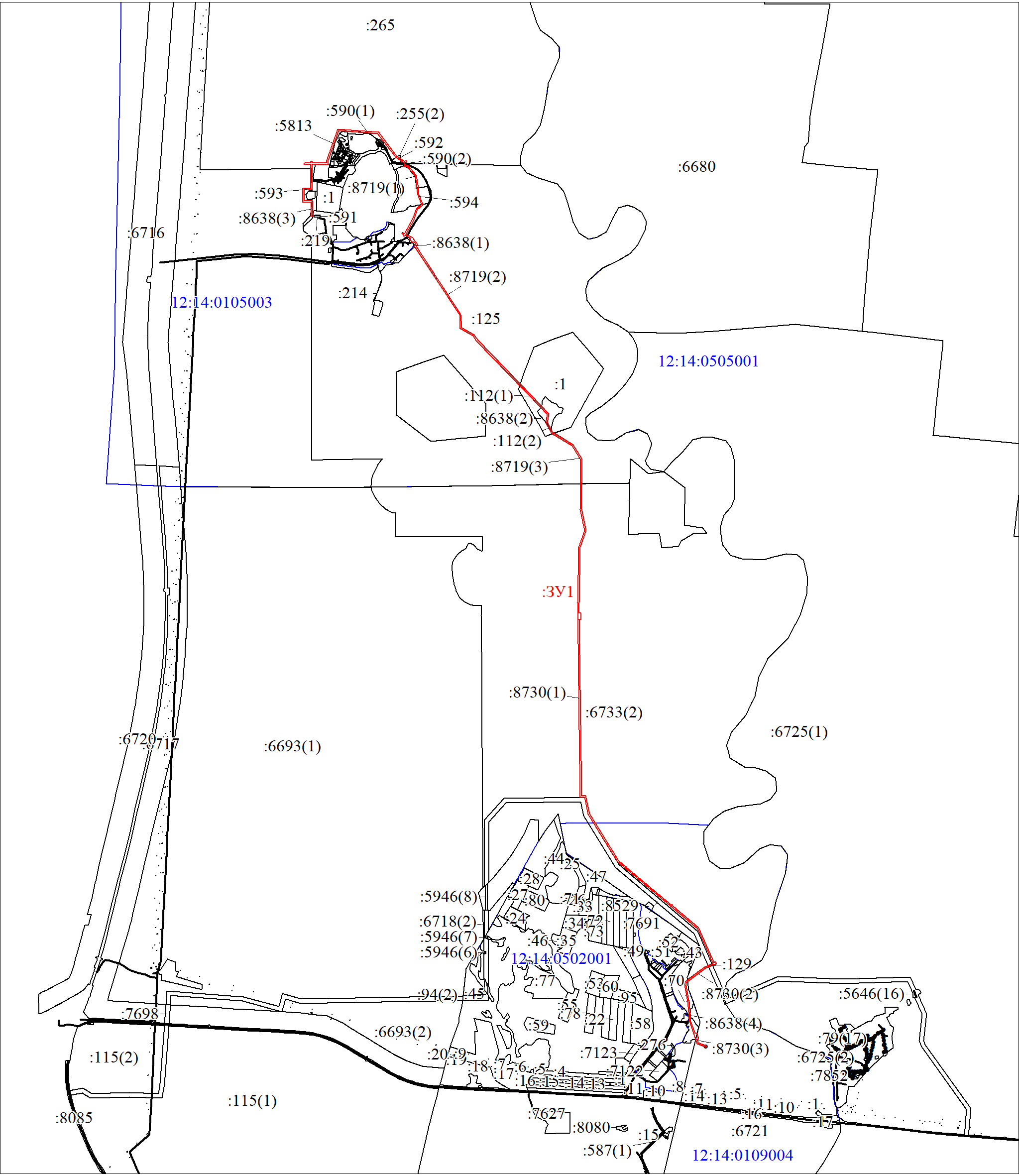 Масштаб 1:45000Масштаб 1:45000Условные обозначения:Условные обозначения: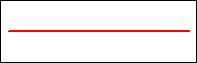 Вновь образованная часть границы, сведения о которой достаточны для определения ее местоположения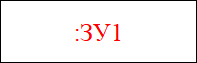 Надписи вновь образованного земельного участка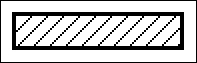 Объект капитального строительства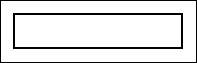 Существующая часть границы, имеющиеся в ЕГРН сведения о которой достаточны для определения ее местоположения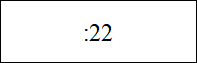 Надписи кадастрового номера земельного участка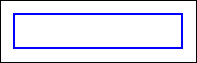 Граница кадастрового квартала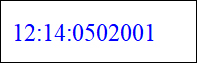 Обозначение кадастрового квартала